8th Grade Machines Project:Group of 4 partners5 Minute Class Presentation 1 page paper Use up to 4 sources provided in class Each student will be responsible for his or her participation. A participation rubric will be provided to grade each person in the group (10 points). The presentation must include how the machine works, type of machine (etc. levers, wheel and axle, pulley). A grading rubric is attached to see what each part of the project will be worth. In your paper you will write it as the example provided in this packet.  This will count as your test grade for this chapter. Group Members: ____________, ______________, ____________, ___________Title of Project:Materials:What type of Machine did you and your partners create? (this should be detailed)Student:___________________Grading Rubric 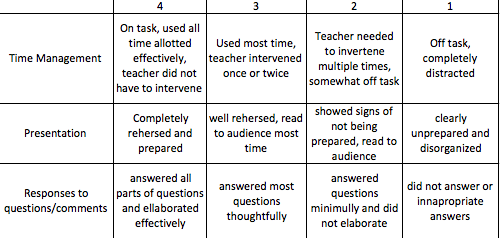 GRADE:	_______